ЗАКЛЮЧЕНИЕна проект закона Удмуртской Республики № 7112-7зп «О внесении изменений в Закон Удмуртской Республики «О бюджете Территориального фонда обязательного медицинского страхования Удмуртской Республики на 2022 год и на плановый период 2023 и 2024 годов»Постоянная комиссия Государственного Совета Удмуртской Республики по бюджету, налогам и финансам, рассмотрев проект закона Удмуртской Республики № 7112-7зп «О внесении изменений в Закон Удмуртской Республики «О бюджете Территориального фонда обязательного медицинского страхования Удмуртской Республики на 2022 год и на плановый период 2023 и 2024 годов» (далее – Проект закона), отмечает следующее.Настоящий проект закона внесён субъектом права законодательной инициативы, предусмотренным частью 1 статьи 37 Конституции Удмуртской Республики, и соответствует требованиям, определённым статьёй 64 Регламента Государственного Совета Удмуртской Республики. Изменения вносятся в доходную часть бюджета Территориального фонда обязательного медицинского страхования Удмуртской Республики (далее – Фонд) на 2022 год в связи с поступлением дополнительных межбюджетных трансфертов из бюджета Федерального фонда обязательного медицинского страхования, бюджета Удмуртской Республики, бюджетов территориальных фондов других субъектов Российской Федерации, прочих поступлений и увеличения расходной части бюджета за счет направления дополнительных доходов на соответствующие цели. Изменение основных характеристик бюджета Фонда на 2022 год приведено в таблице:тыс. руб.В доходную часть бюджета Фонда на 2022 год предлагается внести изменения на сумму 715 857,9 тыс. рублей за счет:фактически поступивших налоговых и неналоговых доходов на сумму (+) 24 656,6 тыс. рублей;поступивших безвозмездных поступлений в виде межбюджетных трансфертов на сумму (+) 691 201,3 тыс. рублей;доходов от возврата остатков субсидий, субвенций, иных межбюджетных трансфертов на сумму (+) 835,0 тыс. рублей;возврата остатков субсидий, субвенций, иных межбюджетных трансфертов на сумму (-) 312 507,3 тыс. рублей.Расходную часть бюджета Фонда на 2022 год предлагается увеличить на 708 503,3 тыс. рублей в целях финансового обеспечения следующих направлений:мероприятий по организации дополнительного профессионального образования медицинских работников по программам повышения квалификации, а также по приобретению и проведению ремонта медицинского оборудования;реализации территориальной программы обязательного медицинского страхования на территории Удмуртской Республики (в рамках базовой программы обязательного медицинского страхования), за счёт межбюджетных трансфертов, поступивших из бюджета ФОМС и бюджета Удмуртской Республики;мероприятий по организации обязательного медицинского страхования на оплату оказанной медицинской помощи иногородним гражданам в МО Удмуртской Республики.На Проект закона получены положительные заключения Управления Министерства юстиции Российской Федерации по Удмуртской Республике, Прокуратуры Удмуртской Республики, Государственного контрольного комитета Удмуртской Республики, Правового управления Аппарата Государственного Совета Удмуртской Республики.Учитывая вышеизложенное, постоянная комиссия Государственного Совета Удмуртской Республики по бюджету, налогам и финансам поддерживает представленный проект закона «О внесении изменений в Закон Удмуртской Республики «О бюджете Территориального фонда обязательного медицинского страхования Удмуртской Республики на 2022 год и на плановый период 2023 и 2024 годов», считает необходимым внести его на рассмотрение очередной сессии Государственного Совета Удмуртской Республики и рекомендует Государственному Совету Удмуртской Республики принять его в двух чтениях. Председатель   постоянной комиссии   		                                                  Н.Р. МухамедзяновГОСУДАРСТВЕННЫЙ СОВЕТУДМУРТСКОЙ РЕСПУБЛИКИ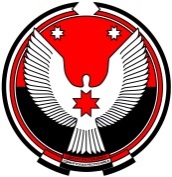 УДМУРТ ЭЛЬКУНЫСЬКУН КЕНЕШПОСТОЯННАЯ КОМИССИЯпо бюджету, налогами финансамБюджетъя, вытъёсъя но коньдон ужпумъёсъяЯЛАН УЖАСЬ ӦРИ________________ 2022 г.№ ___________г. Ижевскг. Ижевскг. ИжевскПлан на 2022 год (по закону от 24.12.2021
№ 131-РЗ)План на 2022 год (по закону от 27.06.2022 № 37-РЗ)Вносимые измененияПлан на 2022 год с учётом внесенных изменений Темп роста, в %ДОХОДЫ с учётом остатков на начало года:22 527 713,025 039 722,5708 503,325 748 225,8102,8Остаток на начало года2 000,0496 752,9-7 354,6489 398,398,5IДОХОДЫ, всего:24 395 176,124 542 969,6715 857,925 258 827,5102,91Налоговые и неналоговые доходы110 000,058 549,124 656,683 205,7142,12Безвозмездные поступления24 285 176,124 484 420,5691 201,325 175 621,8102,8IIРАСХОДЫ, всего:24 397 176,125 039 722,5708 503,325 748 225,8102,81Выполнение функций аппаратами государственных внебюджетных фондов РФ158 402,8158 402,80,0 158 402,8100,02Расходы ТФОМС УР24 238 773,324 881 319,7708 503,325 589 823,0102,8